Culturally and Linguistically 
Responsive Teaching for 
Migratory Students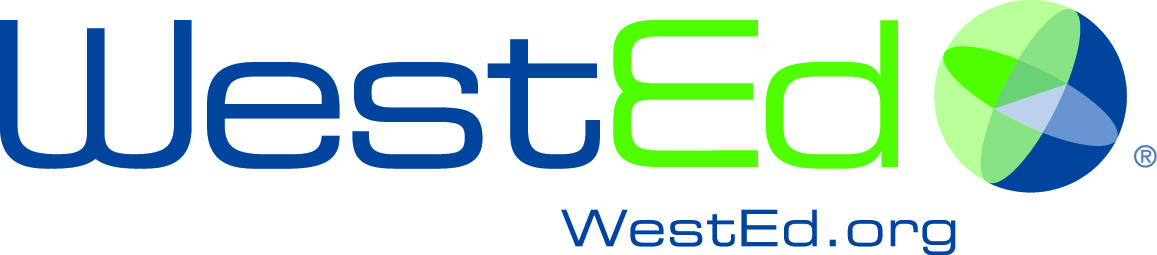 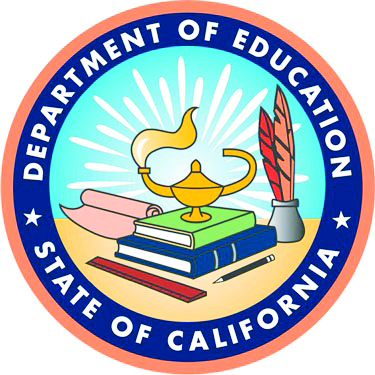 Facilitator’s DocumentDeveloped by WestEd for the California Department of Education 
Migrant Education OfficeJune 2022IntroductionThe materials in this facilitator document are designed to be used by Migrant Education Program (MEP) staff who attended the Culturally and Linguistically Responsive Teaching Professional Learning Institute for MEP Subgrantees.Facilitator guides are included for three overarching topics: Expanding Cultural Awareness and Cultural CompetenceNeuroscience, Social–Emotional Learning, and Implications for Culturally and Linguistically Responsive TeachingCritical Consciousness and Building Equitable SystemsEach of the three topics has been organized into segments. This document contains an overview for each of the three overarching topics and a facilitator guide for each segment. The facilitator guides provide the necessary information and guidance for MEP staff who attended the Culturally and Linguistically Responsive Teaching Professional Learning Institute for MEP Subgrantees to lead the segment.The segments can be led by MEP staff in various settings and within various timing allotments. For example, a facilitator may wish to lead a session of several hours that includes multiple segments or, due to more limited time (for example, a 90-minute staff meeting), to just facilitate just one content segment during the session. The activities in each segment may be conducted in person or via Zoom or another online platform that allows for a high degree of participant interaction, such as small-group reflective discussions in breakout rooms and sharing thinking with the whole group via chat and virtual platforms (for example, Jamboard, Padlet).Theoretical BackgroundThese training segments are grounded in seminal theories of and research on culturally and linguistically responsive teaching (Delpit 1995; Gay 2000; Ladson-Billings 1994, 1995; Moll and Gonzalez 1994; Paris and Alim 2014), which emphasize the importance of recognizing, valuing, and cultivating the cultural and linguistic assets that students bring with them to school. This means that education must not only “see” students’ cultural, linguistic, and community backgrounds, but more critically teach “to” and “through” students by validating and affirming them. Culturally and linguistically responsive teaching seeks to disrupt long-standing educational inequities and create healthier, pluralistic classroom relationships and democratic school cultures.Participant Learning ObjectivesSupport current and future participants in the professional learning institute to:deepen awareness of California’s migratory students, including their primary ethnicities, languages, and experiences they may have had as migratory students; deepen cultural and linguistic awareness of migratory students, including how their perspectives, world views, frames of reference, learning styles, and ways of interacting may reflect their cultural and language backgrounds;learn about major findings in neuroscience and their implications for the academic and social–emotional learning (SEL) of culturally and linguistically diverse migratory students;deepen understanding of the social, political, and economic contexts within which migratory students experience schooling and the inequities that impact their opportunities to learn;develop understanding of and learn how to apply cultural competence and critical consciousness when working with migratory students;learn practical ways of integrating culturally and linguistically responsive teaching (CLRT) into one’s practice—including how to reimagine the learning environment, instructional design, and relationships with students and families in ways that cultivate migratory students’ cultural, ethnic, linguistic, and community identities and assets and that promote equality, fairness, and justice among all students; andexpand awareness of CDE resources (such as the English Language Arts/English Language Development Framework, The California English Learner Roadmap, Improving Education for Multilingual and English Learner Students: Research to Practice).Organization of the DocumentThis document is organized into two sections: Overview of Segments by Topic and Facilitator Guides by Segment.The Overview of Segments by Topic section includes tables that provide high-level information on each topic, including content segments, learning environment examples, and integration into practice. Each table includes timing, the purpose of the segment, and a list of necessary materials.The Facilitator Guides by Segment section provides detailed facilitation guidance for each content segment. For each segment, this guidance includes the purpose of the segment, an agenda with timing, and materials. Where appropriate, additional categories of information are included. These additional categories of information include questions to anticipate, additional notes, and suggested readings to deepen the facilitator’s understanding of the content.Notes on the Accompanying Training VideoThe purpose of the training video is to provide facilitators with a slideshow and voice-over of those portions of the training that include a lecture portion. Using the training video is entirely optional. Feel free to use all of it, none of it, or any of the portions you prefer.If you use the training video, you will need to hide the corresponding slides in your PowerPoint deck. Details of which slides to hide for each segment are included in the Facilitator Guides by Segment section of this guide.Not all slides in the provided PowerPoint have corresponding slides on the training video. As such, the slide numbers provided in the training video voice-over do not match the numbers in the PowerPoint slide deck.Overview of Segments by TopicTopic 1: Expanding Cultural Awareness and Cultural CompetenceInstitute Overview PowerPoint slides 1–7 (Training video segment for slides 3 and 4: time stamp 0.0 to 4:43)Topic 1 Overview PowerPoint slides 8–9Overview of Topic 1 SegmentsTopic 1, Segment 1: Defining Culturally and Linguistically Responsive Teaching
(40 minutes)PurposeReview the evolving definitions of culturally and linguistically responsive teaching from various sourcesEstablish community agreements that value learning styles and assets of participantsMaterialsPowerPoint slides 10–14CLRT definitions (handout)Topic 1 Notetaker (handout)Training video timestamp 4:44–10:59Topic 1, Segment 2: California’s Migratory Students (45 minutes)PurposeExamine California (CA) data on migratory studentsConsider how the data presented may be looked at through an asset-oriented lens or a deficit-oriented lensBuild collective awareness about the experiences of migratory studentsReflect on the assets migratory students and their families bring to educationMaterialsPowerPoint slides 15–24Topic 1 Notetaker (handout)Training video timestamp 11:00–24:05Topic 1, Segment 3: Cultural Awareness and Cultural Competence (80 minutes)PurposeIncrease proficiency in talking about the concept of cultureExpand awareness about and explore a framework for addressing implicit bias and structural racism and supporting student learningMaterialsPowerPoint slides 25–39Hammond text, p. 17 (“Ready for Rigor” framework) and pp. 24, 26, 28Topic 1 Notetaker (handout)Training video timestamp 24:06–42:55Topic 1, Segment 4: Learning Environment Examples of CLRT and Integration into Practice (60 minutes)PurposeIncrease understanding of how to translate the research and theory into practiceProvide an opportunity to integrate, in concrete ways, the learning into one’s day-to-day practice with migratory studentsMaterialsPowerPoint slides 40–48Vignette 2.1: An Example of Asset-Based Pedagogy in the Elementary Grades, “Asset-Based Pedagogy” (handout)Mirrors, Windows, and Sliding Doors
(video: https://www.ted.com/talks/akhand_dugar_mirrors_windows_sliding_doors)Supporting Schoolwide Culturally Responsive Practice
(video: https://www.edutopia.org/video/supporting-schoolwide-culturally-responsive-practice)Training video timestamp 42:56–51:04Topic 2: Neuroscience, Social–Emotional Learning, and Implications for Culturally and Linguistically Responsive TeachingTopic 2 Overview PowerPoint slides 49–50Overview of Topic 2 SegmentsTopic 2, Segment 1: Neuroscience and Implications for Learning (95 minutes)PurposeDevelop understanding of how the brain works to be a more responsive educatorDevelop understanding of how to apply knowledge from neuroscience in practical and culturally responsive waysMaterialsPowerPoint slides 51–65Hammond text, pages 37–41 and 46–49Neuroplasticity 
(video: https://www.youtube.com/watch?v=ELpfYCZa87g)2-Minute Neuroscience: Divisions of the Nervous System 
(video: https://www.youtube.com/watch?v=q3OITaAZLNc)Topic 2 Notetaker (handout)A collaborative tool (such as a Jamboard or Google Doc)Training video timestamp 51:05–1:10:30Topic 2, Segment 2: Social–Emotional Learning (60 minutes)PurposeExpand educator understanding of social–emotional learning through a CLRT lensDevelop awareness of how a learning environment focused on social–emotional learning can support the greater goal of emotional intelligenceMaterialsPowerPoint slides 66–73How to Raise Emotionally Intelligent Children TED Talk 
(video: https://www.youtube.com/watch?v=6fL09e8Tm9c)Topic 2 Notetaker (handout)A collaborative tool (such as a Jamboard or Google Doc)Training video timestamp 1:10:31–1:20:32Topic 2, Segment 3: Learning Environment Examples and Integration into Practice (45 minutes)PurposeUnderstand how to translate neuroscience and the research and theory of social–emotional learning into practiceMaterialsPowerPoint slides 74–83Bite-Sized Mindfulness 
(video: https://www.ted.com\talks\kira_willey_bite_sized_mindfulness_an_easy_way_for_kids_to_be_happy_and_healthy) Topic 2 Notetaker (handout)Training video timestamp 1:20:33–1:31:17Topic 3: Critical Consciousness and Building Equitable SystemsTopic 3 Overview PowerPoint slides 84–85Overview of Topic 3 SegmentsTopic 3, Segment 1: Critical Consciousness (120 minutes)PurposeBuild participant understanding of what it means to be a critically conscious educatorDevelop awareness of practical applications of critical consciousnessDevelop and share ideas for engaging families and caregivers of migratory studentsMaterialsPowerPoint slides 86–103Critical Pedagogy Quotes (handout)CA ELA/ELD Framework Snapshot 5.9 (handout)Vignette 2.2 (handout)Getting to Know your Students in a Million Words or Less, Edutopia 
(video: https://www.edutopia.org/video/getting-know-your-students-million-words-or-less)Topic 3 Notetaker (handout)A collaborative tool (such as a Jamboard or Google Doc)Training video timestamp 1:31:48–1:48:46Topic 3, Segment 2: Building Equitable Systems (70 minutes)PurposeDevelop awareness of how a systems approach to equity creates the conditions for CLRTUnderstand practical ways to collaborate with peers toward building more equitable systemsMaterialsPowerPoint slides 104–115CA English Learner Roadmap (https://www.cde.ca.gov/sp/el/rm/)Learning Walks 
(video: https://www.aitsl.edu.au/tools-resources/resource/learning-walks)Topic 3 Notetaker (handout)A collaborative tool (such as a Jamboard or Google Doc)Training video timestamp 1:48:46–2:03:49Facilitator Guides by SegmentThe facilitator guides in this section provide detailed facilitation guidance for each content segment. For each segment, this guidance includes the purpose of the segment, an agenda with timing, and materials. Where appropriate, additional categories of information are included. These additional categories of information include questions to anticipate, additional notes, and suggested readings to deepen the facilitator’s understanding of the content.The segments may be presented individually based on the timing available and the context of each subgrantee, or they may be presented in combination with one another.Facilitators should prepare for the segment they are facilitating, make arrangements for interactivity in virtual or in-person sessions, and consider how they will collect feedback on the session. Some considerations follow.Preparation: Facilitators should review each segment’s facilitator guide, PowerPoint slides, and training video in advance to familiarize themselves with the content and materials of the segment. Facilitators are advised to create an online space (such as Padlet, Google folder in Google Drive) where participants can easily access electronic versions of the PowerPoint slides, handouts, readings, videos, and links. A sample Padlet is provided here: https://padlet.com/pamspycher/ELRISESecondaryInstitute Interactivity for Virtual Workshops:Virtual Interactive Workspaces: Each segment involves participant interaction using online collaboration tools (such as Padlet, Google Slides, Google Docs, Jamboard). Facilitator guides reference collaboration tools without specifying which tool to use; facilitators should use collaboration tools of their choice.Breakout Rooms: Many segments are designed to allow participants to have opportunities to interact in small breakout rooms. Before each segment, facilitators should review the facilitator guide and PowerPoint slides carefully to prepare for the number of participants in each breakout room and to anticipate the length of time for each breakout room segment. Facilitators should also be prepared to create breakout rooms during the segment.Feedback Survey: Facilitators may want to create online feedback surveys and administer them periodically to monitor participant learning and make relevant and timely adjustments to subsequent segments.Topic 1: Expanding Cultural Awareness and Cultural CompetenceDefining Culturally and Linguistically Responsive Teaching (40 minutes)Purpose of the segmentReview the evolving definitions of culturally and linguistically responsive teaching from various sourcesEstablish community agreements that value learning styles and assets of participantsAgenda Optional readings to deepen facilitator and participant understandingAronson, B. and J. Laughter. 2016. “The theory and practice of culturally relevant education: A synthesis of research across content areas.” Review of Educational Research 86 no. 1: 163–206.Paris, D., and S. Alim. 2017. Culturally sustaining pedagogies: Teaching and learning for justice in a changing world. New York: Teachers College Press.Warner, S. and Browning, A. 2021. “What are social and emotional learning and culturally responsive and sustaining education—and what do they have to do with critical race theory? A primer.” (https://www.wested.org/resources/sel-culturally-responsive-and-sustaining-education-and-critical-race-theory-brief/)California’s Migratory Students (45 minutes)Purpose of the segmentExamine California data on migratory studentsConsider how the data presented may be looked at through an asset-oriented lens or a deficit-oriented lensBuild collective awareness about the experiences of migratory studentsReflect on the assets migratory students and their families bring to educationAgendaCultural Awareness and Cultural Competence (80 minutes)Purpose of the segmentIncrease proficiency in talking about the concept of cultureExpand awareness about and explore a framework for addressing implicit bias and structural racism and supporting student learningAgenda Learning Environment Examples of CLRT and Integration into Practice (60 minutes)Purpose of the segmentIncrease understanding of how to translate the research and theory into practiceProvide an opportunity to integrate, in concrete ways, the learning into one’s day-to-day practice with migratory studentsAgenda Topic 2: Neuroscience, Social–Emotional Learning, and Implications for Culturally and Linguistically Responsive TeachingNeuroscience and Implications for Learning (95 minutes)Purpose of the segmentDevelop understanding of how the brain works to be a more responsive educatorDevelop understanding of how to apply knowledge from neuroscience in practical and culturally responsive waysAgendaSocial–Emotional Learning (60 minutes)Purpose of the segmentExpand educator understanding of social–emotional learning through a CLRT lensDevelop awareness of how a classroom focus on social–emotional learning can support
the greater goal of emotional intelligenceAgendaOptional readings to deepen facilitator and participant understandingSocial and Emotional Learning in California: A Guide to Resources (https://www.cde.ca.gov/eo/in/documents/selresourcesguide.pdf), CDE (2018)Improving Education for Multilingual and English Learner Students: Research to Practice (https://www.cde.ca.gov/sp/el/er/improvingmleleducation.asp), CDE (2021)National Association of School Psychologists: Care for Caregivers: Tips for Families and Educators (https://www.nasponline.org/resources-and-publications/resources-and-podcasts/school-safety-and-crisis/mental-health-resources/care-for-caregivers-tips-for-families-and-educators)Sacramento City USD The Virtual Calming Room (https://calmingroom.scusd.edu/home)California Surgeon General’s Stress Relief Playbooks (https://www.chconline.org/resourcelibrary/california-surgeon-generals-stress-relief-playbooks-downloadable/)Learning Environment Examples and Integration into Practice (45 minutes)Purpose of the segmentUnderstand how to translate neuroscience and the research and theory of social–emotional learning into practiceAgendaTopic 3: Critical Consciousness and Building Equitable SystemsCritical Consciousness (120 minutes)Purpose of the segmentBuild participant understanding of what it means to be a critically conscious educatorDevelop awareness of practical applications of critical consciousnessDevelop and share ideas for engaging families and caregivers of migratory studentsAgendaBuilding Equitable Systems (70 minutes)Purpose of the segmentDevelop awareness of how a systems approach to equity creates the conditions for CLRTUnderstand practical ways to collaborate with peers toward building more equitable systemsAgendaStepInstructionsSuggested 
timingSlide
numbersTraining video timestampHandouts, texts,
or videos1Introduce the segment and share the CA ELA/ELD Framework definition of CLRT.4 minutes; 7 minutes with video10–114:44–10:59Topic 1 Notetaker (handout)2In breakout rooms or small groups of approximately three or four participants, participants discuss CLRT definitions in small groups, noting the differences and selecting elements that resonate with them. 20 minutes12N/ATopic 1 NotetakerCLRT Definitions (handout)3Debrief CLRT definition as whole group.6 minutes13–14N/ATopic 1 NotetakerStepInstructionsSuggested timingSlide 
numbersTraining video timestampHandouts, texts, and videos1Introduce the topic, present CA migratory student profile data, and offer diverse ways of looking at data, from an asset lens.15 minutes15–2211:00–24:05Topic 1 Notetaker2In breakout rooms or small groups of approximately three or four, participants share and discuss in small groups their experiences with migratory students and their families, listing the assets the students bring to their educational setting on a collective document; then, the groups review the assets lists generated.25 minutes23N/ATopic 1 NotetakerA collaborative tool, such as a Google Doc3Debrief as a whole group.5 minutes24N/ATopic 1 NotetakerStepInstructionsSuggested
timingSlide numbersTraining video timestampHandouts, texts, and videos1Introduce the topic and discuss “cultural archetypes” and three levels of culture.7 minutes25–2724:06–29:09Topic 1 Notetaker2Participants independently read about the three levels of culture from the Hammond text, pages 22–24.9 minutes28N/ATopic 1 NotetakerHammond text, pages 22–243In breakout rooms or small groups of approximately three or four, participants discuss how the levels of culture are addressed or represented and how individualism and collectivism are prioritized in their contexts.15 minutes29N/ATopic 1 NotetakerHammond text, pages 22–244Whole group debriefs key takeaways about archetypes and levels of culture.5 minutes30N/ATopic 1 Notetaker5Provide an overview of social, economic, and other inequities migratory students face.2 minutes3133:54–35:11Topic 1 Notetaker6Provide the definition of “sociopolitical context” and summarize the research on implicit and structural racism, along with asset versus deficit orientations in education.6 minutes32–3535:12–42:55Topic 1 Notetaker7Introduce the “Ready for Rigor” framework from the Hammond text (as a way of disrupting social injustices with a culturally relevant stance).2 minutes36N/ATopic 1 NotetakerHammond text, page 178Participants read about the four practice areas of culturally responsive teaching on pages 18–20 of the Hammond text and use the “Ready for Rigor” framework to conduct a self-assessment.10 minutes37N/ATopic 1 NotetakerHammond text, pages 17–209In breakout rooms or small groups of approximately three or four, participants discuss their self-assessments in small groups, identifying areas of strength and opportunities for growth.10 minutes38N/ATopic 1 NotetakerHammond text, pages 17–2010Participants debrief, share, and have an opportunity for Q&A.5 minutes39N/ATopic 1 NotetakerStepInstructionsSuggested
timingSlide
numbersTraining video timestampHandouts, texts,
and videos1Introduce the topic and identify activities, and name CLRT strategies used throughout the topic. Frame this segment around the three bullet points on slide 42.4 minutes40–4242:56–46:58Topic 1 Notetaker2Introduce Improving Education for Multilingual and English Learner Students: Research to Practice, CDE 2021.2 minutes4346:59–48:20Topic 1 Notetaker3Participants read about and discuss asset-based pedagogy and Vignette 2.1 (“Asset-Based Pedagogy”).20 minutes44N/ATopic 1 NotetakerVignette 2.1: An Example of Asset-Based Pedagogy in the Elementary Grades, “Asset-Based Pedagogy” (handout)4Introduce Figure 2.3 Diversity in Children’s Books2 minutes4548:21–51:04Topic 1 Notetaker5View video, Mirrors, Windows, and Sliding Doors15 minutes46N/ATopic 1 NotetakerMirrors, Windows, and Sliding Doors (video)6View video, Supporting Schoolwide Culturally Responsive Practice.7 minutes47N/ATopic 1 NotetakerSupporting Schoolwide Culturally Responsive Practice (video)7Participants debrief, share, and have an opportunity for Q&A.5 minutes48N/ATopic 1 NotetakerStepInstructionsSuggested timingSlide numbersTraining video timestampHandouts, texts, and videos1Introduce the topic and emerging research from neuroscience.10 minutes; 14 minutes with the video51–5551:05–1:04:14Topic 2 Notetaker2Read and individually reflect on the physical structures of the brain from the Hammond text (pages 37–41) and how that information impacts migratory students’ educational experiences.10 minutes56N/ATopic 2 NotetakerHammond text, pages 37–413In breakout rooms or small groups of approximately three or four, participants reflect on and discuss the pause-to-process questions about the brain’s physical structures on page 41 of the Hammond text.15 minutes57N/ATopic 2 NotetakerHammond text,
pages 37–414Introduce the concept of neuroplasticity by viewing the brief video, Neuroplasticity, and connect it to the “Information Processing” practice area of the “Ready for Rigor” framework on page 17 of the Hammond text.7 minutes58N/ATopic 2 NotetakerHammond text, page 17Neuroplasticity (video)5Introduce the concept of the autonomic nervous system by viewing the “Two-Minute Neuroscience: Divisions of the Nervous System” and connecting it to the “Ready for Rigor” framework practice areas “Learning Partnerships” and “Community of Learners and Learning Environment” on page 17 of the Hammond text; then, participants read the Hammond text, pages 45 and 46 and Figure 3.4.10 minutes59N/ATopic 2 NotetakerHammond text, 
pages 17, 45–462-Minute Neroscience: Divisions of the Nervous System (video)6In breakout rooms or small groups of approximately three or four, participants discuss neuroscience content within their context.10 minutes60N/ATopic 2 Notetaker7Connect neuroscience research to K–12 educator responsiveness.8 minutes61–631:06:04–1:10:30Topic 2 Notetaker8Jigsaw read of “Culturally Responsive Brain Rules” from the Hammond text, pages 46–49.15 minutes64N/ATopic 2 NotetakerHammond text, 
pages 46–499Participants debrief, share, and have an opportunity for Q&A.5 minutes65N/ATopic 2 NotetakerStepInstructionsSuggested
timingSlide
numbersTraining video timestampHandouts, texts, 
and videos1Introduce the topic and the concept of emotional intelligence and connect it to the importance of feeling safe to the learning process.2 minutes66–671:10:31–1:12:33Topic 2 Notetaker (handout)2View and discuss video: TED Talk: How to Raise Emotionally Intelligent Children18 minutes68N/ATopic 2 Notetaker (handout)How to Raise Emotionally Intelligent Children, TED Talk (video)3Define and present key information on SEL and highlight California’s SEL guiding principles.6 minutes69–701:12:34–1:18:37Topic 2 Notetaker (handout)4In five breakout rooms or small groups, one for each SEL outcome, participants read, discuss, and generate ideas on how educators in the MEP can help migratory students achieve SEL outcomes; then, they participate in a gallery walk to see the ideas of the other groups.25 minutes71–72N/ATopic 2 Notetaker (handout)A collaborative tool (such as a Jamboard) for participants to record their ideas5Introduce additional SEL resources.3 minutes731:18:38–1:20:32Topic 2 Notetaker (handout)StepInstructionsSuggested timingSlide numbersTraining video timestampHandouts, texts, and videos1Introduce the topic and identify activities and name strategies used throughout the topic. Invite participants to think through how the activities represented the neuroscience and SEL discussed today 8 minutes74–761:20:33–1:26:21Topic 2 Notetaker (handout)2Share some examples of texts reflecting migratory experiences and several examples of practice.12 minutes77–80N/ATopic 2 Notetaker3Discuss community responsive pedagogy.3 minutes811:26:22–1:31:17Topic 2 Notetaker4View the video “Bite-Sized Mindfulness.”15 minutes82N/ATopic 2 Notetaker“Bite-Sized Mindfulness” (video)5Participants share tangible ideas they commit to trying.5 minutes83N/ATopic 2 NotetakerStepInstructionsSuggested timingSlide numbersTraining video timestampHandouts, texts, and videos1Introduce the topic and, in breakout rooms or small groups of three or four, have participants read, reflect, and engage in a discussion of critically conscious pedagogy quotes.15 minutes86–87N/ATopic 3 Notetaker (handout)Critically Conscious Pedagogy Quotes handout2Introduce and define critical consciousness.5 minutes88N/ATopic 3 Notetaker3Discuss content and actions of critically conscious educators.4 minutes89–901:31:48–1:37:04Topic 3 Notetaker4Participants read Vignette 2.2 and highlight examples of critical consciousness as they read.5 minutes91N/ATopic 3 NotetakerVignette 2.2 (handout)5Participants read an ELA/ELD Framework snapshot and analyze it for opportunities to teach critical consciousness.7 minutes92N/ATopic 3 NotetakerCA ELA/ELD Framework Snapshot 5.9 (handout)6In breakout rooms or small groups of three or four, participants discuss in small groups how to develop educator and student critical consciousness; then, they generate a list of actions of critically conscious educators.20 minutes93N/ATopic 3 NotetakerA collaborative tool for participants to scribe a list of attributes and concrete actions taken by critically conscious educators7Participants debrief, share, and have an opportunity for Q&A.5 minutes94N/ATopic 3 Notetaker8View video “Getting to Know Your Students in a Million Words or Less.”3 minutes95N/ATopic 3 NotetakerGetting to Know Your Students in a Million Words or Less (video)9In breakout rooms or small groups of three or four, participants discuss and share examples of family and caregiver engagement within their contexts.15 minutes96N/ATopic 3 NotetakerA collaborative tool for participants to record family and caregiver engagement ideas.10Participants discuss and share family engagement ideas.12 minutes97–1021:37:05–1:48:46Topic 3 Notetaker11Participants debrief, share, and have an opportunity for Q&A.5 minutes103N/ATopic 3 NotetakerStepInstructionsSuggested timingSlide numbersTraining video timestampHandouts, texts, and videos1Introduce the topic and review migratory student data on English Language Proficient Assessment for California performance, highlighting that migratory students who are learning English are not a monolithic group.3 minutes104–1051:48:47–1:50:37Topic 3 Notetaker2Remind participants of CA policy for English learners: CA EL Roadmap. This roadmap may serve as a foundation for building an equitable system; discuss systemic inequities facing MEP students; connect the naming of the inequities to the concept of critical consciousness.15 minutes106–1091:50:38–2:02:56Topic 3 Notetaker3In breakout rooms or small groups of 3 or 4, participants identify areas of familiarity or strength and areas for learning or growth in analyzing student data.10 minutes110N/ATopic 3 Notetaker4Offer practical ways for colleagues to collaborate on building equitable systems.5 minutes111–1122:02:57–2:03:49Topic 3 Notetaker5Introduce and view video “Learning Walks.”8 minutes113N/ATopic 3 Notetaker6Discuss application of content presented within their contexts and generate “look-fors.”10 minutes114N/ATopic 3 NotetakerA collaborative tool for participants to record a list of “look-fors” of evidence of CLRT and critical consciousness7Participants debrief, share, and have an opportunity for Q&A.5 minutes115N/ATopic 3 Notetaker8Introduce participants to the final handout and invite them to use it as they continue their journey towards culturally and linguistically responsive practice.10 minutesN/AN/ACLRT One-Page Key Ideas and Questions (handout)